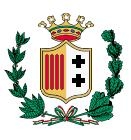 CITTA’ METROPOLITANA DI REGGIO CALABRIASettore  11 -   VIABILITA’ -  Servizio mobilita’, trasporti, itsAl Dirigente del Settore 11Piazza Castello (Ex Compartimento FF. SS.)
89125 -  Reggio CalabriaOGGETTO: RICHIESTA RINNOVO AUTORIZZAZIONE ALLE FUNZIONI DI INSEGNANTE/ ISTRUTTORE DI SCUOLA NAUTICAIl sottoscritto __________________________________________ nato a ________________________ ( ___) il ____________ nella sua qualità di Titolare/Amministratore dell’impresa_______________________________ autorizzata all’esercizio dell’attività di Scuola Nautica nei locali siti in __________________________________via _____________________________________________ n. ___, a norma delle vigenti disposizioni di legge e regolamentari in materia di scuole nautiche e di rapporti di lavoro,tal fine, conoscenza di quanto prescritto dalla normativa vigente e dagli artt. 75 e 76 del D.P.R. 445/2000 sulla responsabilità penale cui può andare incontro in caso di dichiarazioni mendaci, di formazione od uso di atti falsi, ai sensi e per gli effetti di cui agli artt. 46 e 47 del citato T.U. sulla documentazione amministrativa, e sotto la propria responsabilitàCHIEDE IL RINNOVOannuale dell’autorizzazione alle funzioni di Insegnante/Istruttore di Scuola Nautica prot. n. _______________rilasciata in data __________________ a favore del Sig. ________________________________________nato/a ________________________________ il __________________,DICHIARAche con detto soggetto il rapporto di lavoro è iniziato il __________________ ed è tuttora in essere nel rispetto della normativa applicabile anche in materia previdenziale e assicurativa, con la seguente tipologia contrattuale:Collaboratore familiare dal ____________	Socio	Lavoratore autonomoDipendente dal _____________Tempo indeterminato	Tempo determinato fino al _____________________Tempo pieno	Tempo part-time con orario:______________________________________________Altro (indicare): _______________________________________________________________________________________CHIEDE, inoltre, IL RINNOVOannuale dell’autorizzazione alle funzioni di Insegnante/Istruttore di Scuola Nautica prot. n. _______________rilasciata in data __________________ a favore del Sig. ________________________________________nato/a ________________________________ il __________________,Firma______________________DICHIARAche con detto soggetto il rapporto di lavoro è iniziato il __________________ ed è tuttora in essere nel rispetto della normativa applicabile anche in materia previdenziale e assicurativa, con la seguente tipologia contrattuale:Collaboratore familiare dal ____________SocioLavoratore autonomoDipendente dal _____________Tempo indeterminatoTempo determinato fino al _____________________Tempo pienoTempo part-time con orario:______________________________________________Altro (indicare): _______________________________________________________________________________________DICHIARO, INFINEdi essere a conoscenza che quale richiedente rispondo personalmente del rinnovo dell’autorizzazione richiesta e del possesso dei requisiti prescritti per il personale abilitato, con l’obbligo di restituzione immediata dell’autorizzazione relativa al soggetto non più legittimato;che il numero di iscritti della Scuola Nautica negli ultimi 12 mesi (alla data della presente) è stato di: _______Documenti allegati alla domanda:n. ___ dichiarazioni utili a dimostrare il possesso dei requisiti da parte dei docenti incaricati, rese secondo il facsimile predisposto dalla Città Metropolitana di Reggio Calabria;n. ___ originale delle Autorizzazioni alle funzioni di Insegnante/Istruttore di Scuola Nautica per il conseguente rinnovo.Data ____________________	Firma1 _______________________________________I dati personali contenuti nella presente domanda sono raccolti e conservati presso gli archivi cartacei o informatizzati della – Città Metropolitana di Reggio Calabria  – Settore Viabilià – servizio Mobilità, -Trasporti , ITS – Piazza Castello ( Ex Compartimento FFSS) 89125 Reggio Calabria, secondo le prescrizioni previste dal D.Lgs. 30/06/2003 n. 196. Per esigenze organizzative interne, i dati potranno essere consegnati tra le sedi della Città Metropolitana, anche senza comunicazione esplicita all'impresa. Il conferimento dei dati è obbligatorio e gli stessi saranno utilizzati per il conseguimento di finalità istituzionali proprie della Città Metropolitana in materia ed, in particolare, per l’espletamento del procedimento amministrativo per cui essi sono stati forniti, nonchè per gli adempimenti ad esso connessi. I dati conferiti potranno essere comunicati e diffusi anche per via telematica, per le stesse finalità di carattere istituzionale, comunque nel rispetto dei limiti previsti dal D.Lgs. 196/2003.La sottoscrizione della presente dichiarazione, resa ai sensi degli artt. 46 e 47 del DPR 28/12/2000 n. 445, non è soggetta ad autenticazione quando la firma viene apposta in presenza del dipendente addetto, previa esibizione di valido documento di identità del sottoscrittore. In alternativa, la stessa può essere anche spedita per mezzo del sistema postale e deve essere accompagnata dalla fotocopia (fronte retro) leggibile di valido documento di identità.